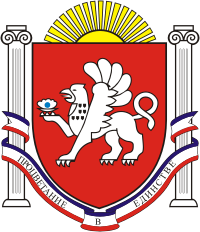  СКВОРЦОВСКИЙ СЕЛЬСКИЙ СОВЕТСИМФЕРОПОЛЬСКОГО  РАЙОНАРЕСПУБЛИКИ  КРЫМ     8 - я сессия    1   созываРЕШЕНИЕ№ 7с.Скворцово                                                                                                               06 февраля 2015г   
Об установлении  тарифа на жилищно-коммунальные услуги для МУП «ЖКП Скворцово»Рассмотрев заявление директора МУП «ЖКП Скворцово» Белоивановой Ж.П., руководствуясь Распоряжением Главы Республики Крым «Об урегулировании правоотношений в сфере предоставления жилищных и коммунальных услуг на территории Республики Крым» №327-р от 26.12.2014 г., Законом Республики Крым № 54-ЗРК  от 26.08.2014 г. «Об основах местного самоуправления в Республике Крым», Уставом Скворцовского сельского поселения, с целью недопущения перерывов в предоставлении коммунальных услуг жителям поселения, до момента определениями ими способа  управления домамиСкворцовский сельский совет РЕШИЛ:Установить тариф  на услугу по оплате за содержание домов и придомовых территорий оказываемые  МУП «ЖКП Скворцово» (с учётом приведения размера оплаты труда в соответствие с действующим законодательством)  многоквартирных домов сельского поселения, в размере:-   ул.Целинная д.13,14  – 6,95/м² (с НДС);- ул.Калинина д.70        – 5,90/м² (с НДС);- ул.Гагарина д.70         – 6,67/м² (с НДС);- ул.Микрорайон д.1     – 6,25/м² (с НДС).Настоящее решение обнародовать путем вывешивания его на доске объявлений, расположенной на здании сельского совета / администрации по адресу: с.Скворцово, ул.Калинина, 59.Настоящее решение вступает в силу с момента обнародования и
распространяется на правоотношения, возникшие с 01.01.2015г.Контроль за исполнением настоящего решения  возложить на постоянную комиссию по территориальному развитию.Председатель Скворцовского сельского совета                                                      Р.Ю. Дермоян